                                      Интегрированный урок русского языка и внеклассного чтения«Путешествие в Лукоморье…»Русский язык:  « Правописание парных согласных в корне слова»Внеклассное чтение: Сказки А.С.ПушкинаЦель: Создание условий  для отработки знаний о парных согласных и способах проверки парных согласных в слабой позиции.Привитие любви и интереса к сказкам А С.Пушкина, обогащение словаря учащихся, отработка навыков правильного чтения сказокЗадачи:    Обучающая: отработать умение распознавать в словах парные согласные, требующие проверки; отрабатывать знания о проверке слов с глухими и звонкими согласными в корне.Развивающая: развивать умение анализировать, классифицировать, формулировать вывод;Воспитывающая: воспитывать положительное отношение к друг к другу.Тип урока: урок-исследованиеВид урока: урок закрепление знаний.Основные термины и понятия: Орфограмма, проверяемое слово, проверочное слово,Оборудование: Интерактивная доска, презентация к теме урока, рабочие тетради, карточки с заданиями.Формы работы: Фронтальная, индивидуальная, парная, групповая.Ожидаемые результаты: уметь обнаруживать и правильно писать слова с парными согласными на конце.Компетенции: Предметные: знать понятия "звонкие" и "глухие" согласные; формировать навыки проверки написания парных звонких и глухих согласных в корне слова; научиться алгоритму проверки написания парных согласных в корне слова. 
Личностные: уметь проводить самооценку на основе критерия успешности учебной деятельности. 
Коммуникативные: уметь оформлять свои мысли в устной форме; слушать и понимать речь других; совместно договариваться о правилах поведения и общения и следовать им. 
Познавательные: уметь ориентироваться в своей системе знаний: отличать новое от уже известного с помощью учителя; добывать новые знания: находить ответы на вопросы, используя учебник, свой жизненный опыт и информацию, полученную на уроке. I.   Оргмомент:Учитель:     Сядем ровно, осанку поправим                      Вспомним пять  самых важных правил:Дети:            Не шуметь, не кричать, на вопросы отвечать!                      Не стесняться, не лениться                      Ведь полезно всем учиться!- Сегодня я приглашаю вас, ребята, совершить путешествие в сказочную страну Лукоморье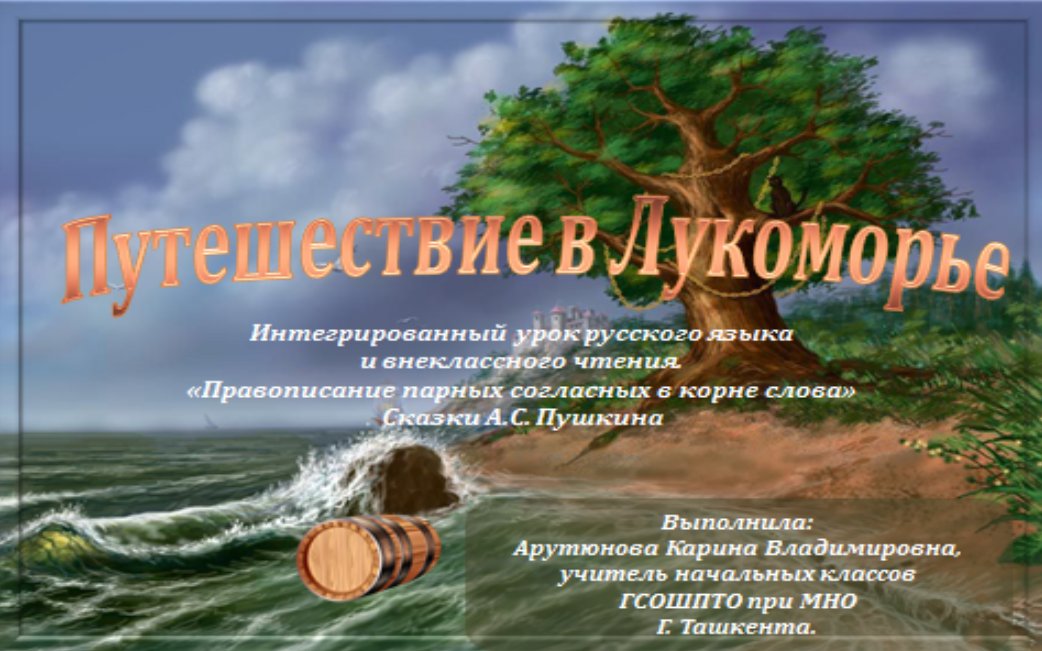 - А что такое Лукоморье?    (ответы детей)Попробуем  узнать ответ на этот вопрос и проведём исследование.Исследование – это научный труд, а люди, занимающиеся таким трудом – исследователи.А что же можно исследовать на уроке русского языка?  (Варианты ответов детей)Вы ответите на этот вопрос после минутки чистописания.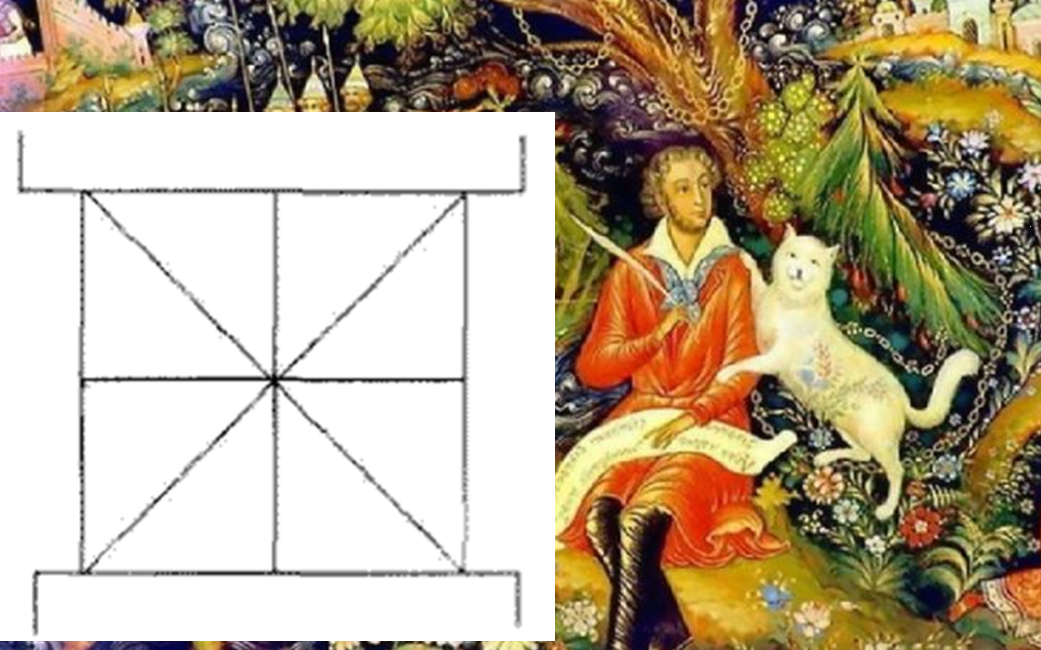 - Как вы думаете, какие буквы зашифрованы в этой картинке?- Какие из них лишние?- Сколько парных согласных русском языке?- Кто из вас, после проведенных исследований, сможет сформулировать тему сегодняшнего урока?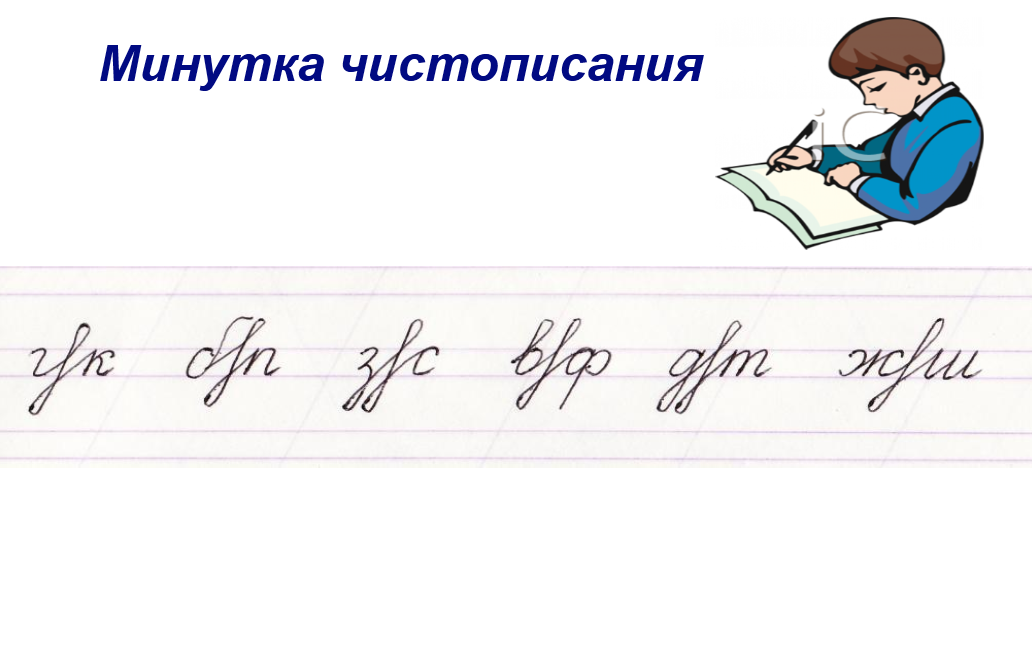 - Что же можете сказать об этих буквах? – Парные согласные. - Что вы знаете про парные согласные? Могут слышаться и писаться в словах по- разному.Может быть кто-то сможет сформулировать тему урока? – Правописание парных согласных в корне слова. - Сопровождать нас и направлять в ходе наших исследований будет Кот ученый.И начнет он наше путешествие со стратегии ЗХУ.- Что вы уже знаете об этой теме? Что хотите узнать?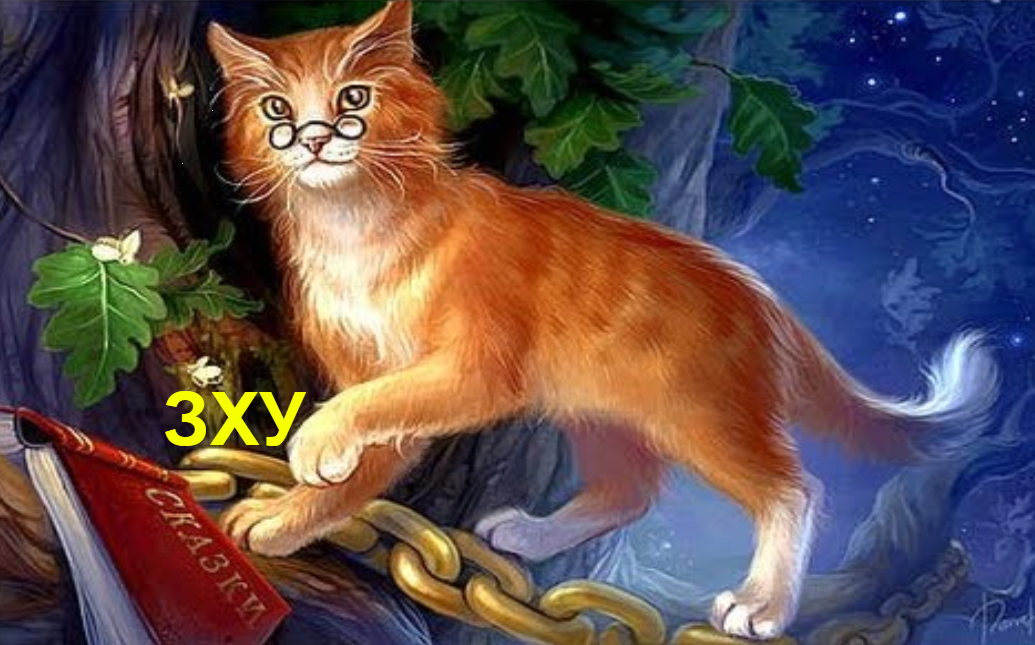 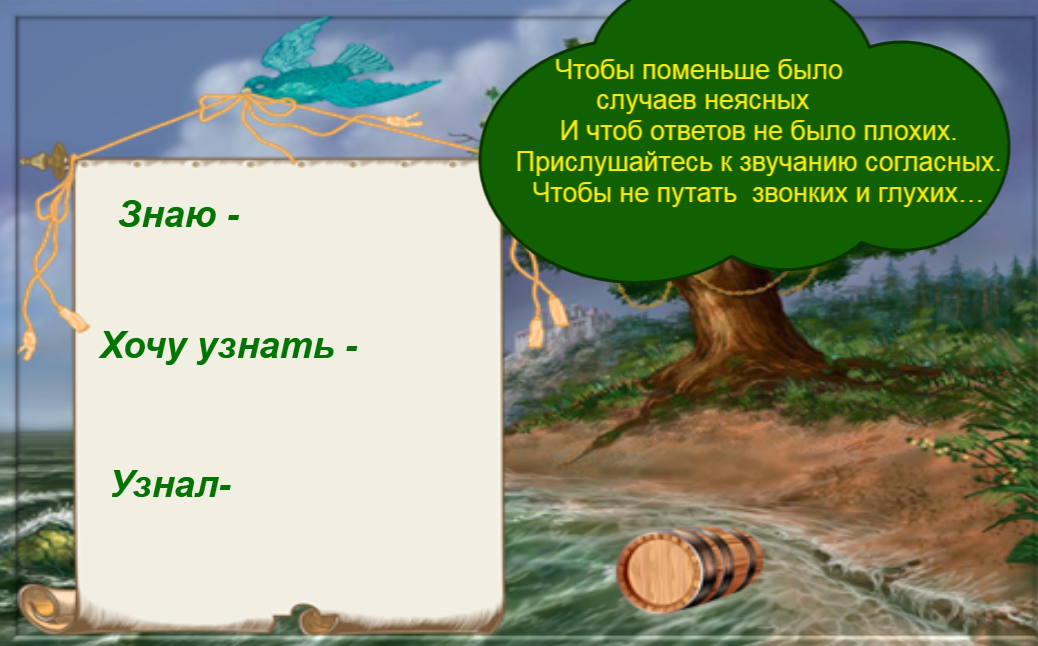 III. Исследование.Посмотрите на нашу карту путешествия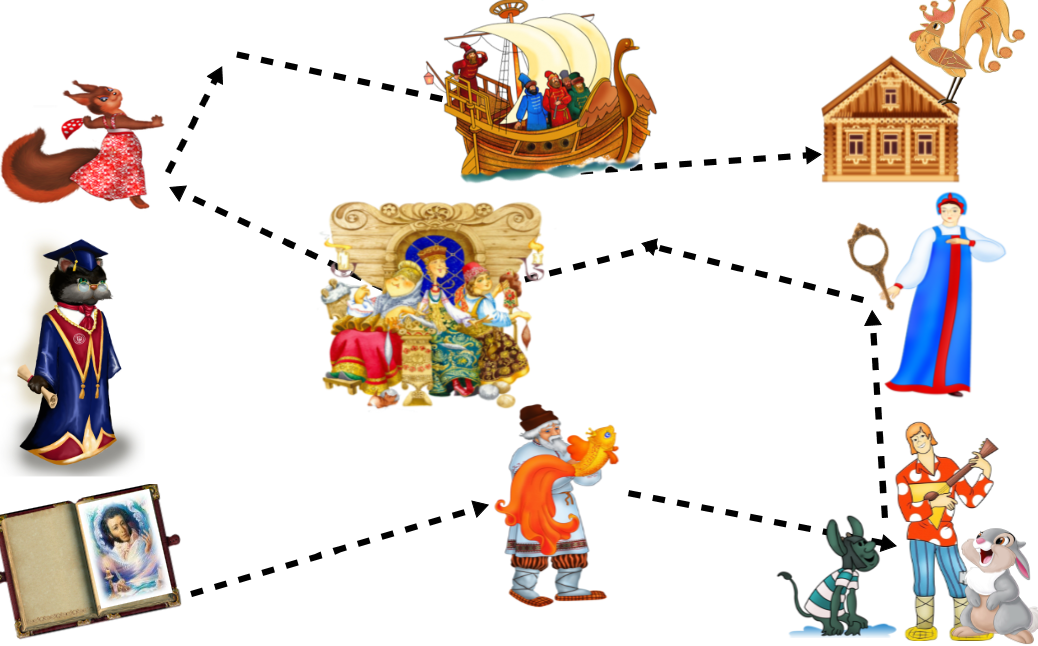 - Сколько сказок написал А.С.Пушкин? Сколько из них мы с вами уже знаем?И первый пункт нашего путешествия – Словарный диктантСледующий пункт назначения – сказка о супружеской паре, которая жила в ветхой избушке ровно тридцать лет и три года      ( Сказка о золотой рыбке)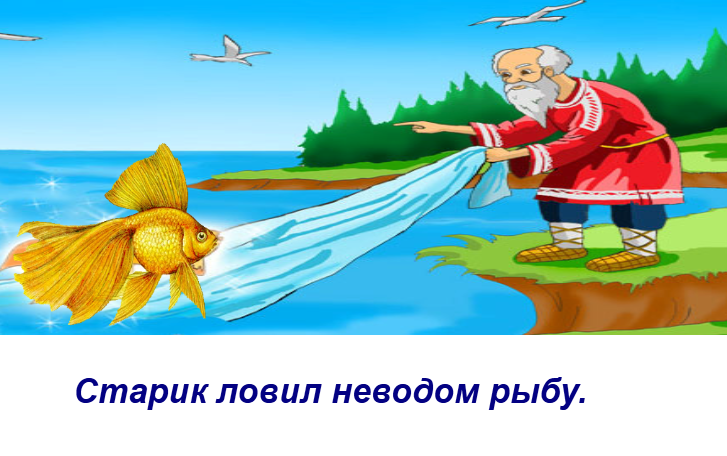 И нас ждет новое исследование – стратегия Кубик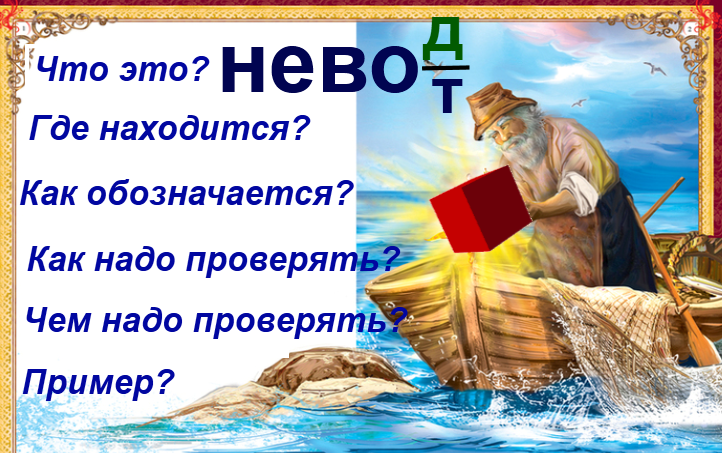 -  Произнесите слова. Сравните с написанием. Что вы заметили? - В каких словах звук и буква не совпадают? Попробуйте сделать вывод.Вывод:  не все слова представляют трудности при написании, но в некоторых словах опасные звуки стоят в конце слова или перед глухим согласным..- А теперь перед нами стоит сказка – встретились они на базаре и договорились за символическую плату выполнять гору работы. Что это за сказка? Работа по рядам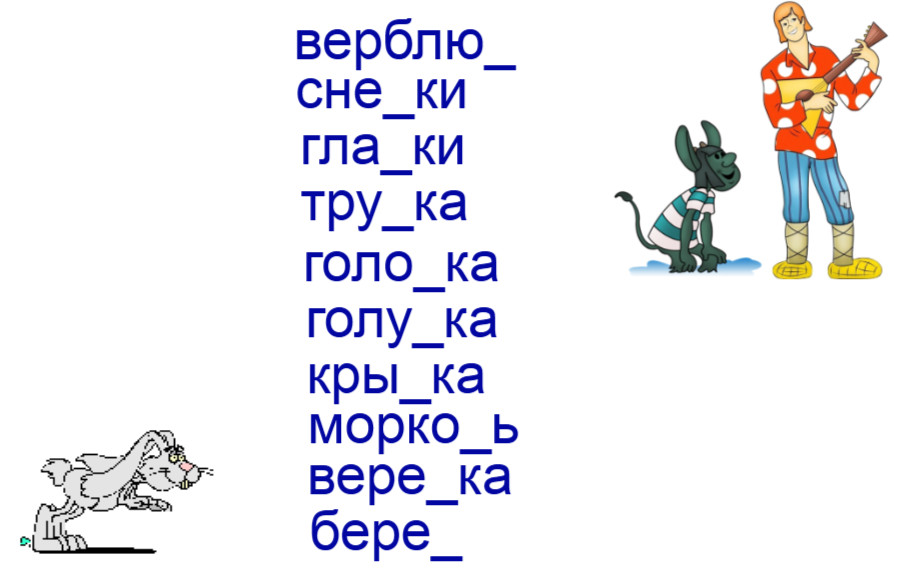 Проверка и оценка работы учащихся- Выделите в словах корень, что произошло?Вывод: несмотря на разное местоположение согласных в лове, все они стоят в конце корня.IV. Следующая сказка – «О мертвой царевне и о семи богатырях» - Как звали жениха мертвой царевны?- Какое приданое за нее давал царь? - К кому за помощью в поисках невесты обращался Елисей? - Какой американский аналог Пушкинской сказки вы знаете?V. Метод мнемотехники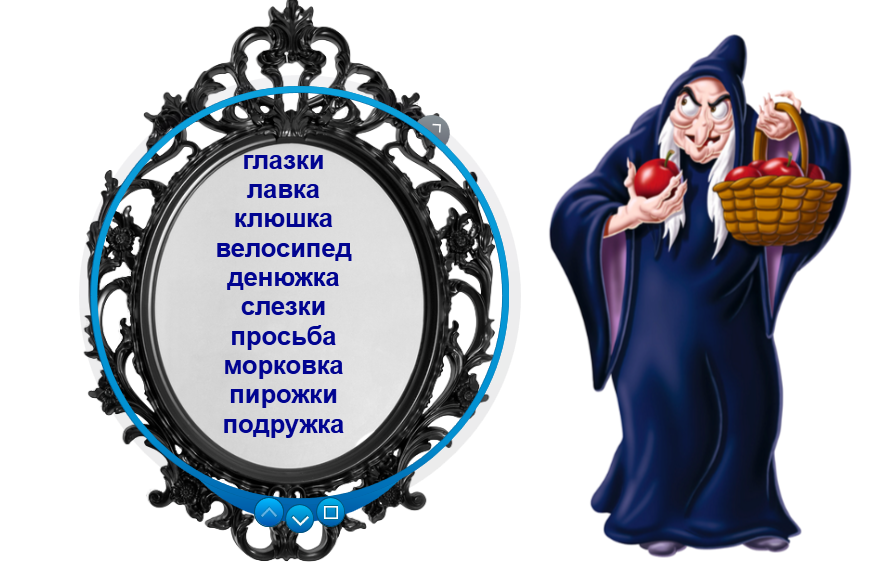  - Какой метод помог вам запомнить все 10 слов?VI.  Работа по карточкамОчередная остановка. Очередная сказка. Кто отгадает ее?Три девицы под окномПряли поздно вечерком…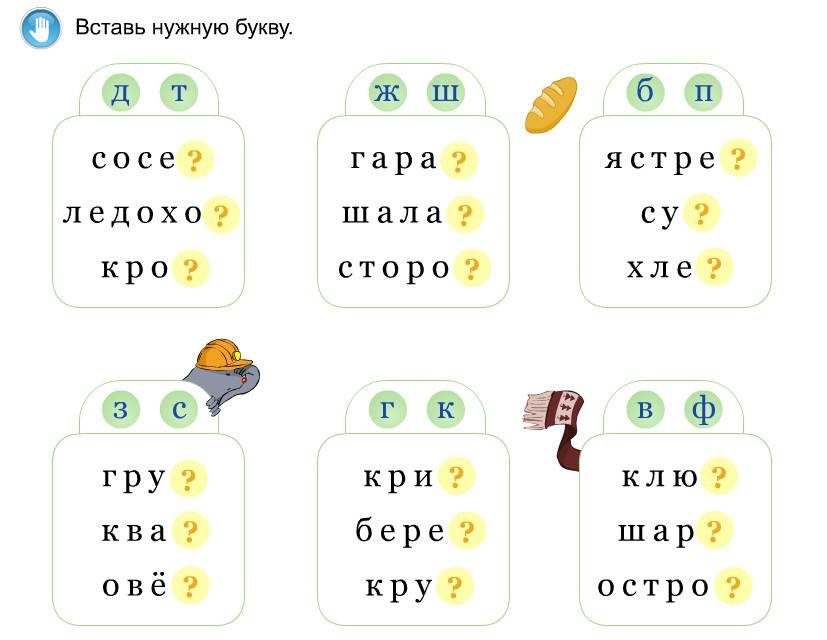  - А наш ученый кот опять приготовил для нас новое исследование. 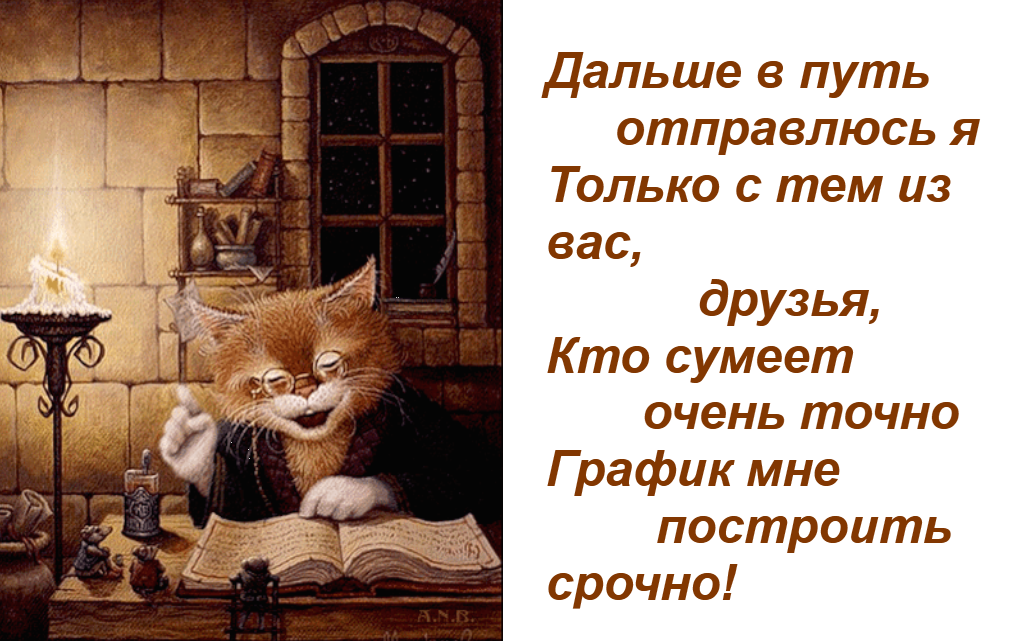 Работа с осями координатСлова: пилотка, коробка, багаж, веревка, просьба, глазки, дрожь, беседка, старушка. стопка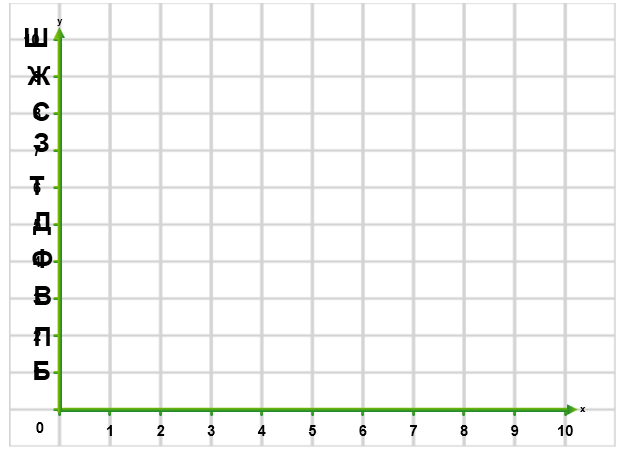 Дети работают на индивидуальных графиках. Коллективная проверка работыV. Физминутка с движениями.VI. И новая остановка. Новое задание. Новая сказкаПристают к заставе гостиЦарь Гвидон зовет их в гости- Ой, вы, гости – господа,Долго ль ездили? Куда?Ладно ль за морем иль худоИ какое в мире чудо?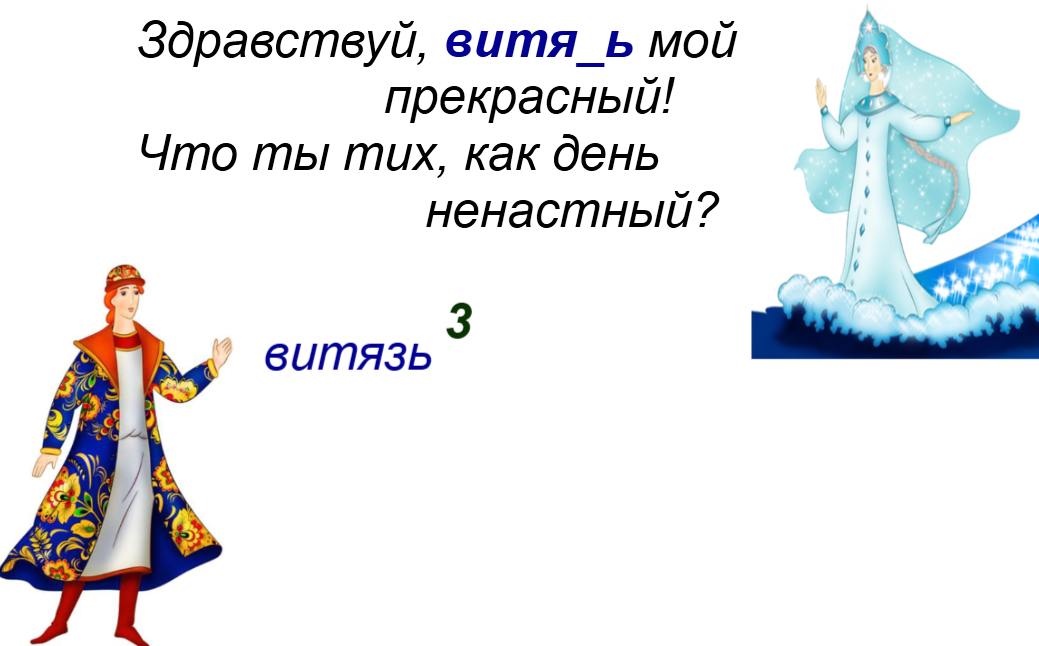 Выполнение морфологического разбора словаНаше исследование подходит к концу. Пора отправляться домой, где нас ждет последняя сказка, с которой мы познакомимся в этом году. Но сначала – домашнее задание.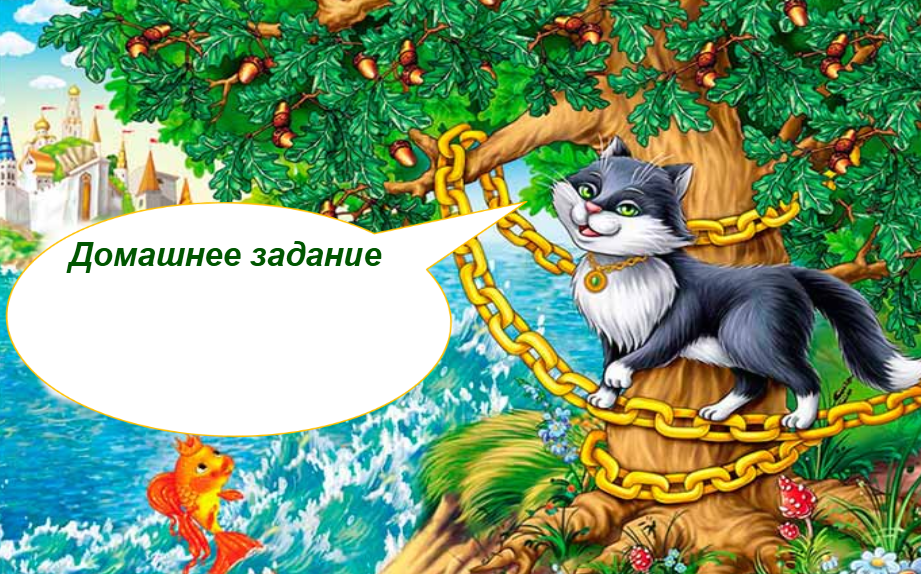 IX. Итог урока. Рефлексия.Давайте подведём итог нашего урока: - Какие же слова исследовали?- Что выяснили?- Какое правило вывели?- Как им пользоваться?- Что было интересным на уроке?- Что показалось трудным?- Сможете применить правило дома?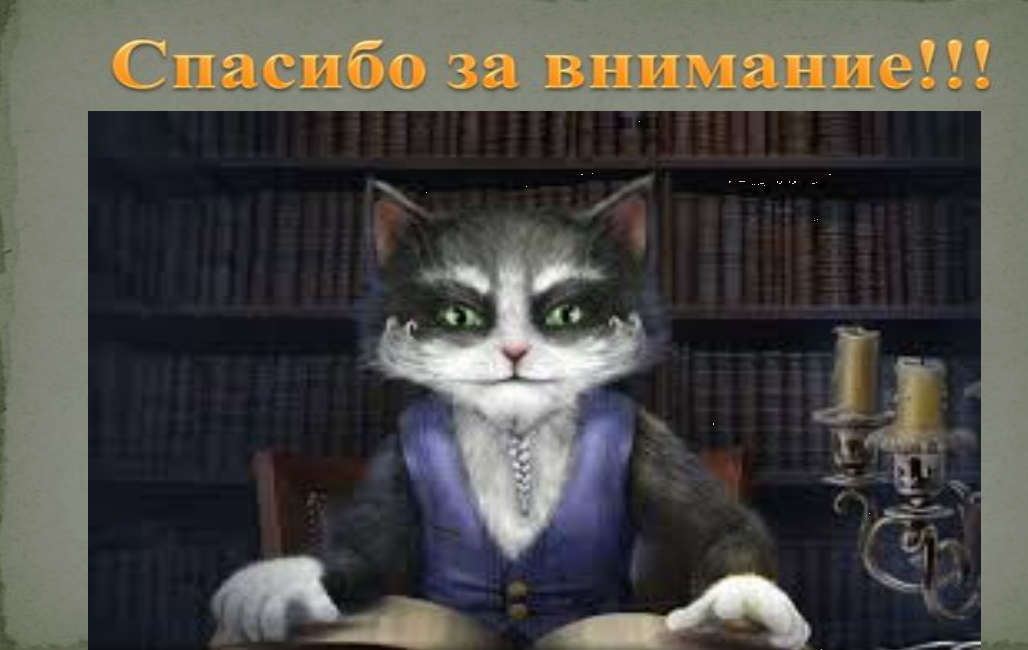 